DisclaimerThe present document has been produced and approved by the <long ISGname> (<short ISGname>) ETSI Industry Specification Group (ISG) and represents the views of those members who participated in this ISG.
It does not necessarily represent the views of the entire ETSI membership.ETSI GR PDL - v0.0.2(2019-11)Group ReportSmart Contracts in Telco Permissioned Distributed Ledgers — System Architecture and Functional SpecificationReferenceDGR/PDL-004Keywordsblockchain, Smart Contracts, Policy, Service Level Agreement (SLA)ETSI650 Route des LuciolesF-06921 Sophia Antipolis Cedex - FRANCETel.: +33 4 92 94 42 00   Fax: +33 4 93 65 47 16Siret N° 348 623 562 00017 - NAF 742 CAssociation à but non lucratif enregistrée à laSous-préfecture de Grasse (06) N° 7803/88Important noticeThe present document can be downloaded from:
http://www.etsi.org/standards-searchThe present document may be made available in electronic versions and/or in print. The content of any electronic and/or print versions of the present document shall not be modified without the prior written authorization of ETSI. In case of any existing or perceived difference in contents between such versions and/or in print, the only prevailing document is the print of the Portable Document Format (PDF) version kept on a specific network drive within ETSI Secretariat.Users of the present document should be aware that the document may be subject to revision or change of status. Information on the current status of this and other ETSI documents is available at https://portal.etsi.org/TB/ETSIDeliverableStatus.aspxIf you find errors in the present document, please send your comment to one of the following services:
https://portal.etsi.org/People/CommiteeSupportStaff.aspxCopyright NotificationNo part may be reproduced or utilized in any form or by any means, electronic or mechanical, including photocopying and microfilm except as authorized by written permission of ETSI.The content of the PDF version shall not be modified without the written authorization of ETSI.The copyright and the foregoing restriction extend to reproduction in all media.© ETSI 2019.All rights reserved.
DECTTM, PLUGTESTSTM, UMTSTM and the ETSI logo are trademarks of ETSI registered for the benefit of its Members.
3GPPTM and LTETM are trademarks of ETSI registered for the benefit of its Members and
of the 3GPP Organizational Partners.
oneM2M™ logo is a trademark of ETSI registered for the benefit of its Members and
of the oneM2M Partners
GSM® and the GSM logo are trademarks registered and owned by the GSM Association.Contents Intellectual Property Rights	4Foreword	4Modal verbs terminology	4Executive summary	4Introduction	41	Scope	52	References	52.1	Normative references	52.2	Informative references	53	Definition of terms, symbols and abbreviations	53.1	Terms	53.2	Symbols	53.3	Abbreviations	54 	Smart Contracts	64.1	 Definition	64.2 	Properties	61.	Auto-Execution	62.	Immutability	63.	Transparency	6Reusability	74.3	 Components	75 	Smart Contracts – Planning, coding and Testing	75.1 Planning phase	75.2 Coding Phase	75.3 Testing Phase	76 	Architectural requirements for Smart Contracts	76.1 	Reference Architecture	76.2 	Interaction between PDLs	7Membership Service Provider (MSP)	8Smart Contracts (SC)	8Node Identity	8Inter-PDL communication	87 	Smart Contracts – Applications, solutions and Needs	97.1 	Regulatory Aspects	98 	Limitations of Smart Contracts	98.1 	Inter and Intra system threats	98.2 	Limitations	9Annex B: Title of annex	9B.1	First clause of the annex	9B.1.1	First subdivided clause of the annex	9Annex <L>: Authors & contributors	10Annex <L+1>: Bibliography (style H9)	10Intellectual Property Rights Essential patents IPRs essential or potentially essential to normative deliverables may have been declared to ETSI. The information pertaining to these essential IPRs, if any, is publicly available for ETSI members and non-members, and can be found in ETSI SR 000 314: "Intellectual Property Rights (IPRs); Essential, or potentially Essential, IPRs notified to ETSI in respect of ETSI standards", which is available from the ETSI Secretariat. Latest updates are available on the ETSI Web server (https://ipr.etsi.org).Pursuant to the ETSI IPR Policy, no investigation, including IPR searches, has been carried out by ETSI. No guarantee can be given as to the existence of other IPRs not referenced in ETSI SR 000 314 (or the updates on the ETSI Web server) which are, or may be, or may become, essential to the present document.TrademarksThe present document may include trademarks and/or tradenames which are asserted and/or registered by their owners. ETSI claims no ownership of these except for any which are indicated as being the property of ETSI, and conveys no right to use or reproduce any trademark and/or tradename. Mention of those trademarks in the present document does not constitute an endorsement by ETSI of products, services or organizations associated with those trademarks.Foreword ETSI Drafting Rules (EDRs), This Group Report (GR) has been produced by ETSI Industry Specification Group Permissioned Distributed Ledger (PDL).The present document is part <i> of a multi-part deliverable. Full details of the entire series can be found in part [x] [Bookmark reference].Modal verbs terminology ETSI Drafting Rules (EDRs), In the present document "should", "should not", "may", "need not", "will", "will not", "can" and "cannot" are to be interpreted as described in clause 3.2 of the ETSI Drafting Rules (Verbal forms for the expression of provisions)."must" and "must not" are NOT allowed in ETSI deliverables except when used in direct citation.Executive summary This present document specifies a high-level functional abstraction of PDL Smart Contract System Architecture. In particular, basic building blocks for designing, coding and testing Smart Contracts for the PDLs. This includes describing how different classes of systems interact with Smart Contracts. Processes, models, and detailed information are beyond the scope of the present document.Introduction The present document defines a high-level functional abstraction of policies to design and code Smart Contract components. Smart Contracts are mere codes, and if not well planned, designed, coded and tested; can leave the system vulnerable to external attacks and internal errors. 1	Scope Scope of work to be undertaken: The present document specifies the functional components of Smart Contracts, their planning, coding and testing. This includes:a) reference architecture of the technology enabling Smart Contracts – the planning, designing and programming frameworksb) specify how to engage using this architecture – the methods and frameworks the Smart Contracts building blocks possibly communicatec) point out possible threats and limitations2	References 2.1	Normative references 2.2	Informative references 3	Definition of terms, symbols and abbreviations 3.1	Terms 3.2	Symbols 3.3	Abbreviations AML: Anti-Money LaunderingAPI: Application Program InterfaceSC: Smart ContractCEN-CENELEC: European Committee for Standardization and European Committee for Electrotechnical Standardization.DLT. Distributed Ledger TechnologyEBP: European Blockchain PartnershipEBSI: European Blockchain Service Infrastructure.EC: European CommissionEFTA: European Free Trade AssociationeIDAS: Electronic Identification, Authentication and Trust Services.EIRA: European Interoperability Reference ArchitectureESSIF: European Self Sovereign Identity FrameworkETSI: European Telecommunication Standards InstituteEU. European UnionFIG: International Federation of SurveyorsGDPR: General Data Protection RegulationICO: Initial Coin OfferingICT: Information and Communications TechnologyISO: International Standards OrganizationITU: International Telecommunication UnitKYC: Know Your CustomerOECD: Organization for Economic Co-operation and DevelopmentPDL: Permissioned Distributed Ledger.SG: Study Group.SLA: Service Level AgreementSME: Small and Medium Enterprise.STO: Security Token Offering.TOOP: The Once-only PrincipleTSAG: Telecommunication Standardization Advisory Group.UN/CEFACT: United Nations Centre for Trade Facilitation and Electronic Business.UNCITRAL: United Nations Commission on International Trade Law.UNE: Spanish Association for Standardization. 4 	Smart Contracts4.1	 DefinitionSmart Contracts are software codes, installed on distributed machines and govern the manifesto of the PDLs. They are installed or deployed once and can be executed many times. 4.2 	PropertiesSCs possess properties of auto-execution, immutability and transparency. Auto-ExecutionSCs are auto-executable, self-governing code. Once installed and they will be executed when the specified condition becomes true.ImmutabilitySCs cannot be amended by any party, however their all executions are recorded as transactions.TransparencySCs should be transparent to both the parties; both the parties should be able to view and audit their contracts. ReusabilitySCs are coded once and executed multiple times. To ensure reusability, the contracts are advised to be generalised; this will enable the standardisation of contracts for industries. For example, the SC for cellular service is standardised with required field for QoS metrics such as latency; all the operators in this case will be required to specify the latency they will provide.4.3	 Components5 	Smart Contracts – Planning, coding and Testing5.1 Planning phase5.2 Coding Phase5.3 Testing Phase6 	Architectural requirements for Smart Contracts6.1 	Reference Architecture6.2 	Interaction between PDLsIt can be foreseen as that most of the major organisations will be adopting PDLs to maintain their company records. For example, a telecom company can be using a PDL to maintain its billing records, an automobile company for their vehicle specifications, and an aviation authority to log their flight records. The next step would be these ledgers should have access, to some extent, to other ledgers. For example, a tractor should be able to records its start and end of a trip to the logistic company ledger but should not be able to change any record. However, this tractor can have full access to its own company’s PDL where it can record and access its maintenance information such as service history.  Hence, multiple PDL must be able to inter-connected by a secure Access Control (AC) mechanism and should allow permissioned access to only certain sections with appropriate AC credentials. PDLs should be able to access each other’s ‘related and concerned only’ records only such as GP Surgery should be able to access person’s health records but don’t have access to their financial transactions. If a PDL wishes to access an object from other PDL, in this case, we consider examples of ORG1 – PDL is the PDL wishes to access the information(the ‘Subject)’, the data it wants to access from other PDL(i.e. ORG2 - PDL) is called as ‘object’. The components are explained in detail below: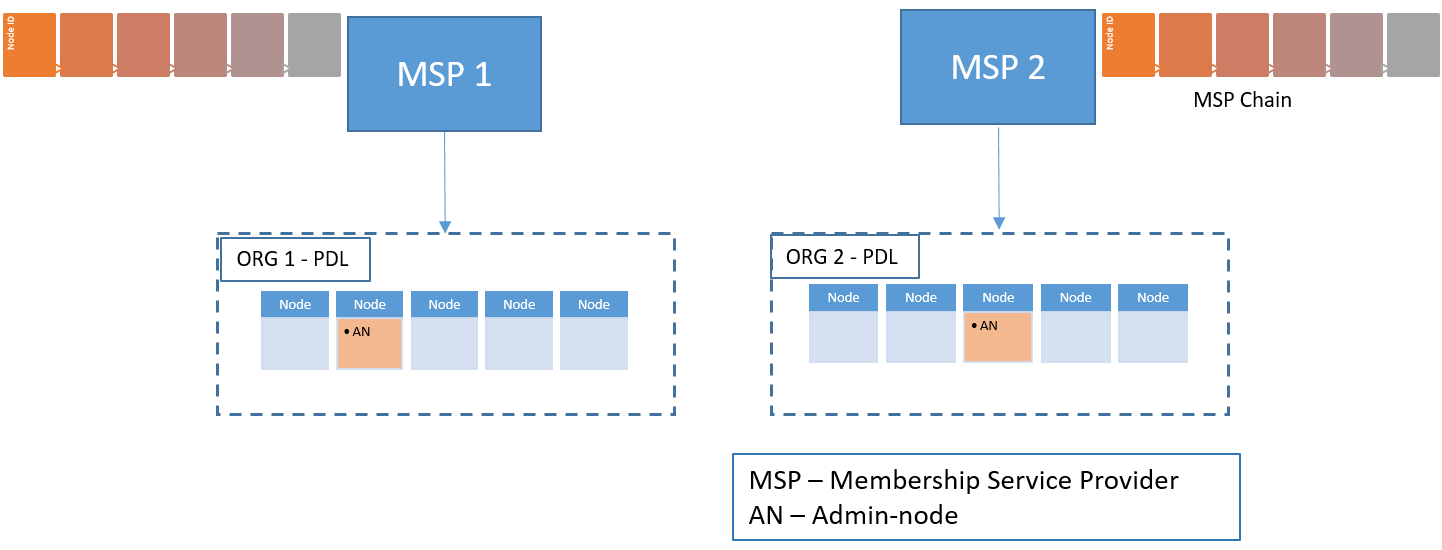 Figure 1: Overall two PDLs with respective MSPMembership Service Provider (MSP) The term MSP is adopted from Hyperledger Fabric and its function here is similar (to some extent) to HLF’s MSP. Every PDL has one ‘Membership Service Provider’(MSP) – and is responsible to maintain node IDs, their access rights and roles. All MSPs keep their own ledgers for identity management, to which access can be granted to other PDL-MSPs for verification. The common records (i.e. access of MSP2 from MSP1) should be recorded, and accessible by both.Smart Contracts (SC)MSP will install three different Smart Contracts (SC) in MSP ledger; one to ensure the dynamic up of public keys, one to amend access rights of the nodes (which is accessible only by the MSP itself or nodes with higher authority) and other to grant access to other PDLs.When a node/peer wishes to update its public key, it will locally generate Public Key/Private Key pair and invoke the smart contract to update this credentials at MSP end. A peer on its own cannot amend, its role and access rights; this is still managed and controlled by the MSP or the authorised node.Node IdentityThe node identities and access rights are kept by MSP, in a separate ledger; when the access rights or ID of the node is changed, a smart contract is executed by the authorised node and the state changed is recorded in MSP ledger.Inter-PDL communicationTwo PDLs should be able to connect through MSPs only and as MSP has no access to ledger data, this access should ask by a designated node (Admin node (AN)). When a PDL (i.e. ORG1-PDL) wishes to access data from other PDL (i.e. ORG2-PDL), the AN must ask permit from its local MSP(i.e.MSP1). The MSP, then contacts the other MSP (i.e. MSP 2 in this example) by sending Access Request (AR). AR must define metrics of access (i.e. PDL ID, roles, duration and PKs of the nodes). 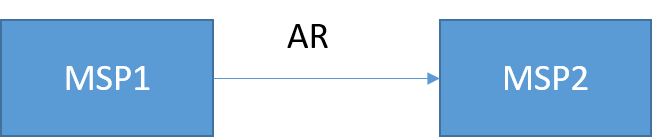 Figure 2: MSP1 sends AR to MSP2MSP2 grants access to its PDL by invoking SC; and recording the request and access grant to its ledger and sending the Transaction ID to MSP 1.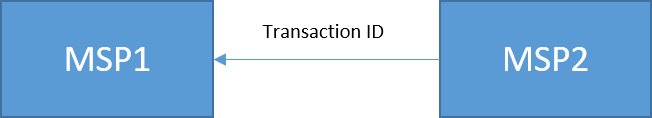 Figure 3: MSP confirms the access with Transaction IDMSP2 will subsequently record the keys of MSP1 and assign role (such as visiting peers with read only access). As soon as the duration elapsed, the access is revoked, and all the ledgers are updated. 7 	Smart Contracts – Applications, solutions and Needs7.1 	Regulatory Aspects8 	Limitations of Smart Contracts8.1 	Inter and Intra system threats8.2 	LimitationsAnnex B:
Title of annex B.1	First clause of the annex B.1.1	First subdivided clause of the annex<Text>.<PAGE BREAK>Annex <L>:
Authors & contributors The following people have contributed to the present document:Rapporteur:
Title, Firstname, Lastname, companyOther contributors:
Title, Firstname, Lastname, company<PAGE BREAK>Annex <L+1>:
Bibliography (style H9)The "Bibliography" annex identifies additional reading material not mentioned anywhere in an ETSI deliverable including annexes. These publications might or might not be publicly available (no check is made by the Secretariat).The Bibliography shall include list of standards, books, articles, or other sources on a particular subject which are not cited anywhere in an ETSI deliverable including annexes.The Bibliography shall not include documents listed in clauses 2.1 and 2.2.ETSI Drafting Rules (EDRs), clause 2.14.Use Heading 9 style for the "Bibliography" annex, see clause 2.13 of the EDRs for examples.For the listed material use the Normal style or bulleted lists (e.g. B1+), do not use numbered references.EXAMPLE 1:<Publication>: "<Title>".<Edition>. <Year>, <Issue designation>, <Page location>. (style Normal)WEAVER, William. "Command performances". December 1985, vol. 42, n° 12, p. 126-133). (style Normal)EXAMPLE 2:<Publication>: "<Title>". (style B1+)ETSI EN 300 066: "ElectroMagnetic Compatibility and Radio Spectrum Matters (ERM); Float-free maritime satellite Emergency Position Indicating Radio Beacons (EPIRBs) operating in the 406,0 MHz to 406,1 MHz frequency band; Technical characteristics and methods of measurement". (style B1+)<PAGE BREAK>